Учебный план муниципального дошкольного образовательного учреждения «Чернорицкого детского сада» на 2019 – 2020 учебный  год (далее Учебный план) регламентирует выполнение Основной общеобразовательной программы - образовательной программы дошкольного образования  МДОУ «Чернорицкого детского сада» (далее Образовательная программа) в двух частях: обязательной части и части формируемой образовательных отношений. Учебный план состоит из двух разделов: пояснительная записка, учебный план.Пояснительная записка Учебный план разработан в соответствии: 	•	Федеральным законом Российской Федерации от 29 декабря 2012 г. N 273-ФЗ "Об образовании в Российской Федерации" •	Приказом Министерства образования и науки Российской Федерации N 1155  от 17 октября 2013 г. «Об утверждении Федерального государственного образовательного стандарта дошкольного образования»; •	«Порядок  организации и осуществления образовательной деятельности по основным общеобразовательным программам - образовательным программам дошкольного образования», утверждённый Приказом Министерства образования и науки Российской Федерации N 1014 от 30 августа 2013 г.; Постановление Главного государственного санитарного врача РФ N 26 от 15.05.2013 (ред. от 27.08.2015г.) «Об утверждении СанПиН 2.4.1.3049-13 "Санитарно-эпидемиологические требования к устройству, содержанию и организации режима работы дошкольных образовательных организаций".Учебный план разработан с учетом Примерной основной образовательной программы дошкольного образования, одобренной решением федерального учебно-методического объединения по общему образованию от 20 мая 2015г. № 2/15I. I часть, обязательная часть, разработана  с использованием   комплексной  образовательной программы дошкольного образования «От рождения до школы»,  под редакцией Н.Е.Вераксы, Т.С.Комаровой, М.А.Васильевой (издание 4-е, переработанное, Мозаика-синтез Москва, 2016г.);II часть, формируемая участниками образовательных отношений, разработана с использованием образовательной программы «Мы живём на Урале» Толстикова О.В., Савельева О.В. (Екатеринбург: ГАОУ ДПО СО «ИРО». – 2013г. –102с).     Обязательная часть,  Образовательной программы, Учебным планом, фиксирует максимальный объём непрерывной образовательной деятельности обучающихся в неделю, распределяет учебное время, отводимое на усвоение содержания образования по образовательным областям (социально-коммуникативной, познавательной, речевой, художественно-эстетической и физического развития), учебным дисциплинам организованных в форме образовательных предложений для целой группы (занятий), и распределяет нагрузку по возрастам  разновозрастной группе младшего дошкольного  возраста (1г6м – 4 лет) и в разновозрастной группе старшего дошкольного возраста (4 - 7лет).       Реализация обязательной части образовательной программы:Образовательная область социально-коммуникативное развитие детей в возрасте от 2 до 7 лет  организуется через сочетание организованных взрослыми  и самостоятельно инициируемой детьми видов деятельности соответствующих возрасту.      Часть, формируемая участниками образовательных отношений, Образовательной программы, Учебным планом  не регламентируется, образовательная деятельность организуется в вариативных формах с детьми с 3 до 7 лет таких как: различные виды игр, взаимодействие и общение детей и взрослых, проекты различной направленности, социальные акции, а так же используется образовательный потенциал режимных моментов. Примерный объем времени отводимой на реализацию части формируемой участниками образовательных отношений определен в Модели образовательной деятельности Организационного раздела Образовательной программыУчебный план на 2019 -2020 учебный годгруппаВозрастКоличество дисциплинКоличество образовательных предложений  для целой группы (занятий) в неделюДлительность образовательного предложенияНагрузка на ребенка в неделюРазновозрастная группа  младшего дошкольного возраста1г 6м – 2 л.61010мин100 минРазновозрастная группа  младшего дошкольного возраста2г – 3 л.71010 мин.100 мин.Разновозрастная группа  младшего дошкольного возраста3л – 4 л.81015 мин.150 минРазновозрастная группа  старшего дошкольного возраста4л – 5 л.81020 мин.200 мин.Разновозрастная группа  старшего дошкольного возраста5л – 6 л.9520 мин 300 минРазновозрастная группа  старшего дошкольного возраста5л – 6 л.9825 мин 300 минРазновозрастная группа  старшего дошкольного возраста6л – 7 л.91430мин420 мин.Образовательные областиобразовательное  предложение для целой группы (занятие)Разновозрастная группа младшего дошкольного возраста (1г6м до 4 лет)Разновозрастная группа младшего дошкольного возраста (1г6м до 4 лет)Разновозрастная группа младшего дошкольного возраста (1г6м до 4 лет)Разновозрастная группа младшего дошкольного возраста (1г6м до 4 лет)Разновозрастная группа младшего дошкольного возраста (1г6м до 4 лет)Разновозрастная группа младшего дошкольного возраста (1г6м до 4 лет)Разновозрастная группа старшего дошкольного возраста (4 лет до 7лет)Разновозрастная группа старшего дошкольного возраста (4 лет до 7лет)Разновозрастная группа старшего дошкольного возраста (4 лет до 7лет)Разновозрастная группа старшего дошкольного возраста (4 лет до 7лет)Разновозрастная группа старшего дошкольного возраста (4 лет до 7лет)Разновозрастная группа старшего дошкольного возраста (4 лет до 7лет)Образовательные областиобразовательное  предложение для целой группы (занятие)1г6м - 2л.1г6м - 2л.2л - 3л2л - 3л3л – 4л3л – 4л4л – 5л4л – 5л5л – 6л5л – 6л6л – 7л6л – 7лОбразовательные областиобразовательное  предложение для целой группы (занятие)Количество в неделюДлительность /сумма(мин)количествоДлительность /сумма(мин)количествоДлительность /сумма(мин)количествоДлительность /сумма(мин)количествоДлительность /сумма(мин)количествоДлительность /сумма(мин)Социально-коммуникативное развитиеИгра-занятие со строительным материалом110/ 10----------Познавательное развитиеИгра-занятие с дидактическим материалом210/ 20----------Познавательное развитиеОзнакомление с окружающим миром110/ 101 10/ 10115/ 15120/ 20220/40230/60Познавательное развитиеФЭМП110/ 10115/ 15120/ 20120/ 20230/ 60Развитие речиРазвитие речи210/ 20210/ 20115/ 15120/ 20220-25/45230/ 60Художественно-эстетическое развитиеМузыка210 / 20210/ 20215/ 30220/ 40225/ 50230/ 60Художественно-эстетическое развитиерисование110/ 10115/ 15120/ 20220-25/45230/ 60Художественно-эстетическое развитиелепка110/ 100,515/ 7,50,520/ 100,520/ 100,530/ 15Художественно-эстетическое развитиеаппликация0,515/ 7,50,520/ 100,520/ 100,530/ 15Физическое развитиеРазвитие движений210/ 20210/ 20Физическое развитиеФизическая культура в помещении 315/ 45320/ 60225/ 50230/ 60Физическое развитиеФизическая культура на воздухе125/ 25130/ 30ИТОГО101001010010150102001330014420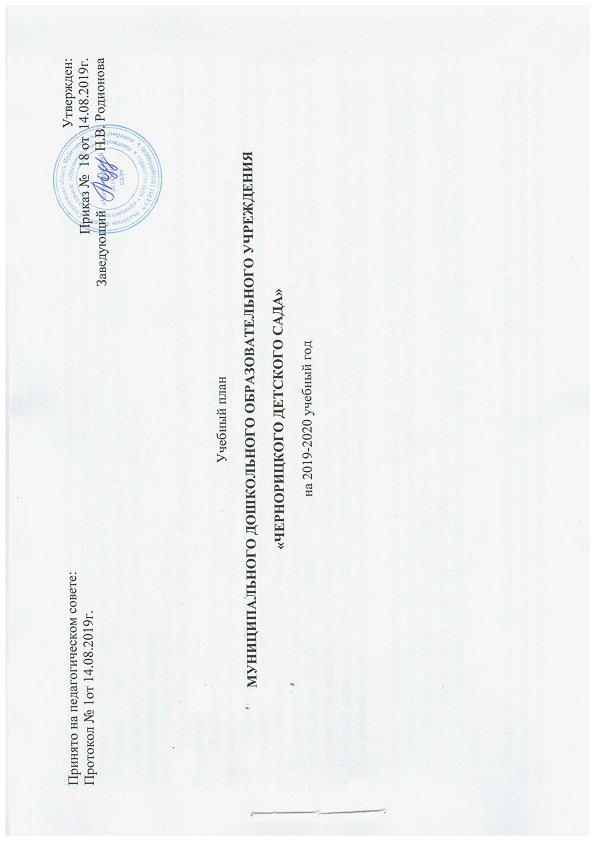 